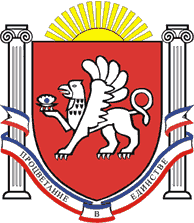 РЕСПУБЛИКА  КРЫМРАЗДОЛЬНЕНСКИЙ РАЙОНАДМИНИСТРАЦИЯ КОВЫЛЬНОВСКОГО СЕЛЬСКОГО ПОСЕЛЕНИЯПОСТАНОВЛЕНИЕ              02 октября   2018 г.             с. Ковыльное                                          № 253 Об утверждении Порядка деятельности общественных, вероисповедальных, воинских, военных мемориальных кладбищ на территории муниципального образования Ковыльновское сельское поселение Раздольненского района Республики Крым       В соответствии с Федеральным законом от 06.10.2003 № 131-ФЗ «Об общих принципах организации местного самоуправления в Российской Федерации»,	Федеральным законом от 12 января 1996 года № 8-ФЗ «О погребении и похоронном деле», Законом Республики Крым от 30.12.2015г. № 200- ЗРК/2015 «О погребении и похоронном деле в Республике Крым», принимая во внимание протокольное решение заседания межведомственного рабочего совещания по вопросам нормативного регулирования и реализации муниципальными образованиями вопросов местного значения в сфере погребения и похоронного дела  при Государственном Совете Республики Крым от 27.07.2018 года, заключение прокуратуры Раздольненского района от 01.10.2018 № 23-2018ПОСТАНОВЛЯЮ:1. Утвердить Порядок деятельности общественных, вероисповедальных, воинских, военных мемориальных кладбищ на территории на территории муниципального образования Ковыльновское сельское поселение Раздольненского района Республики Крым» ( приложение).2.Обнародовать данное постановление  путем размещения на информационном стенде Ковыльновского  сельского поселения, расположенном по адресу: с. Ковыльное, ул. 30 лет Победы 5 и на официальном сайте Администрации  Ковыльновского сельского  поселения с сети Интернет  (http://kovilnovskoe-sp.ru/).  3. Настоящее постановление вступает в силу после официального опубликованию (обнародования).   4. Контроль за исполнением настоящего постановления оставляю за собой.Председатель Ковыльновского сельского совета- глава АдминистрацииКовыльновского сельского поселения                                    Ю.Н. Михайленко                                                                     Приложение                                                                     к постановлению Администрации                                                                      Ковыльновского сельского поселения                                                                                                                                 от 02.10.2018  № 253Порядок деятельности общественных кладбищ, вероисповедальных, воинских, военных мемориальных кладбищ муниципального образования Ковыльновское сельское поселение Раздольненского района Республики Крым1.Общие положения1.1. Порядок деятельности общественных кладбищ, вероисповедальных, воинских, военных мемориальных кладбищ на территории муниципального образования Ковыльновское сельское поселение Раздольненского района Республики Крым (далее - Порядок) разработан в соответствии с Федеральным законом от 12.01.1996 № 8 -ФЗ «О погребении и похоронном деле»,     Федеральным законом от 06.10.2003 № 13– ФЗ «Об общих принципах организации местного самоуправления в Российской Федерации», Законом Республики Крым от 30.12 .2015 года № 200-ЗРК/2015 «О погребении и похоронном деле в Республике Крым».	1.2. Погребение должно осуществляться в специально отведенных и оборудованных с этой целью местах. Погребение в не отведенных для этого местах не допускается. К лицам, совершившим такие действия, применяются меры в соответствии с действующим законодательством.2.Действующие кладбища2.1. На территории муниципального образования Ковыльновское сельское поселение  располагаются  4 общественных кладбища:- кладбище в с. Ковыльное- кладбище в с. Ковыльное- кладбище с. Сенокосное- кладбище в Волочаевка.3.Порядок захоронения умерших3.1. Захоронение умерших производится в соответствии с действующими санитарными нормами и правилами, действующими в Российской Федерации.3.2. Захоронение умерших производится на основании свидетельства о смерти, выданного органами ЗАГСа, (или в случае чрезвычайной ситуации по разрешению медицинских органов).3.3. На всех общественных, вероисповедальных, воинских, военных мемориальных кладбищах (далее - общественные кладбища) участки под захоронение выделяются в порядке очередности, установленной планировкой кладбища. План-схема устанавливается при въезде на территорию кладбища. Порядок в рядах могил необходимо соблюдать согласно чертежу планировки.3.4. В случае отсутствия на участке кладбища земли для захоронения согласно	норме,	участок	подлежит	закрытию.	По	периметру	участка выставляются трафареты с предупреждением о закрытии данного участка.3.5. Захоронения на кладбище производятся ежедневно с 8-00 ч. до 17-00 ч. 3.6. Посещение общественных, вероисповедальных, воинских, военныхмемориальных кладбищ осуществляется ежедневно.3.7. Погребение умершего рядом с ранее захороненным в могилу умершим родственником возможно при наличии на указанном месте свободного участка земли.3.8. Захоронение гроба в родственную могилу разрешается на основании письменного заявления родственников при предъявлении ими паспорта, свидетельства о смерти, при условии полного истечения периода минерализации с учетом состава грунта, гидрогеологических и климатических условий мест захоронения, если не предусмотрена эксгумация.3.9. Не допускается погребение в одном гробу, капсуле или урне останков, или праха нескольких умерших.3.10. На общественных кладбищах погребение может осуществляться с учетом вероисповедальных, воинских и иных обычаев и традиций.В зоне захоронения общественных кладбищ могут быть предусмотрены обособленные земельные участки (зоны) одиночных, родственных, семейных (родовых), почетных, воинских захоронений, захоронений в стенах скорби.На территории общественных кладбищ могут быть предусмотрены, с соблюдением	государственных	санитарно-эпидемиологических	правил	и нормативов и законодательства Российской Федерации в сфере радиационной безопасности населения, обособленные земельные участки (зоны) для погребения умерших, имеющих высокий радиоактивный фон, а также для захоронения медицинских биологических отходов (эпидемиологически безопасных патолого -анатомических     и	органических     операционных	отходов	от     родильного, гинекологического, хирургического отделений, морга).3.11. Погребение лиц, личность которых не установлена органами внутренних дел в определенные законодательством Российской Федерации сроки, осуществляется специализированной службой по вопросам похоронного дела на основании договора, заключенного между Администрацией сельского поселения и специализированной службой, на специально отведенных участках кладбищ. Кремация при этом не допускается, за исключением случаев, когда она необходима по требованию санитарных правил и норм или по результатам патологоанатомических исследований судебно- медицинской экспертизы.3.12. Погребение умершего, личность которого установлена, но не востребована в силу каких-либо причин, осуществляется специализированной службой по вопросам похоронного дела на основании договора, заключенного между Администрацией сельского поселения и специализированной службой, после проведения всех необходимых мероприятий, путем кремации или захоронения на специально отведенном по вопросам похоронного дела участке кладбища, согласно действующим нормативам.3.13.	Перезахоронение останков умерших производится в соответствии с действующим законодательством.3.14.	Вероисповедальные	кладбища	предназначены	для	погребения умерших одной веры. Вероисповедальные кладбища находятся в ведении Администрации Ковыльновского сельского поселения Раздольненского района Республики Крым.3.14.1. Порядок деятельности вероисповедальных кладбищ определяется Администрацией	по	согласованию	с	соответствующими	религиозными объединениями.3.15.	Воинские кладбища предназначены для погребения умерших (погибших)     военнослужащих,	граждан,	призванных	на	военные	сборы, сотрудников органов внутренних дел, Государственной противопожарной службы,     органов	по	контролю	за	оборотом	наркотических	средств	и психотропных веществ, сотрудников учреждений и органов уголовно -исполнительной системы, участников войны, лиц, уволенных с военной службы (со службы), если это не противоречит волеизъявлению указанных лиц или пожеланию супруга, близких родственников или иных родственников.Воинские кладбища находятся в ведении Администрации сельского поселения.Предназначение Федеральных военных мемориальных кладбищ, порядок их деятельности и порядок осуществления погребения на них определяется законодательством Российской Федерации.Военные мемориальные кладбища предназначены для погребения и увековечения памяти погибших (умерших) при защите Отечества, круг которых определяется Законом Российской Федерации от 14 января 1993 года № 4292 -1 «Об увековечении памяти погибших при защите Отечества».Военные мемориальные кладбища, а также воинские захоронения в братских и индивидуальных могилах на общественных кладбищах и вне кладбищ находятся в ведении Администрации сельского поселения. На военных мемориальных кладбищах могут создаваться семейные (родовые) захоронения.4. Требования по захоронению умерших, устройству могил и надмогильных сооружений4.1.	На всех типах кладбищ, расположенных на территории Республики Крым погребение не кремированных тел умерших производится в землю (в гробах, без гробов) или в склепы (в гробах, без гробов).Захоронение урн с прахом производится в землю, в склепы или в стены скорби (как отдельно стоящие, так и находящиеся в составе зданий-колумбариев).4.1.1. Захоронение умерших производится в соответствии с действующими санитарными нормами и правилами.4.2. Размер бесплатно предоставляемого участка земли на территориях других кладбищ для погребения умершего устанавливается органом местного самоуправления таким образом, чтобы гарантировать погребение на этом участке земли умершего супруга или близкого родственника.для одиночного захоронения участок - 1,5 м x2,0 м (длина, ширина) глубина не менее 1,5 м;участок семейного (родового) захоронения не превышает 12 кв. м. с учетом выделенного места захоронения 2,5 м x2,0 м;под захоронение урны с прахом в землю (за исключением случаев подзахоронения в родственную могилу) размер предоставляемого места - 0,75 м x0,4 м x0,75 м (длина, глубина, ширина);для погребения умерших (погибших), личность которых не установлена органами внутренних дел, предоставляется, бесплатно земельный участок 2,0 м x1,0 м (длина, ширина) глубина не менее 1,5 м для устройства могилы.4.3. Длина могилы 2 м. (в зависимости от длины гроба), ширина - 1 м, глубина могилы для захоронения должна составлять не менее 1,5 м от поверхности земли до крышки гроба, в зависимости от условий грунта. Над каждой могилой должна быть земельная насыпь высотой 0,5 м от поверхности земли или надмогильная плита, насыпь должна выступать за края могилы для защиты ее от поверхностных вод.4.4. На всех кладбищах разрешается захоронение урны с прахом в землю в существующие родственные могилы.4.5. При захоронении на могильном холме устанавливается памятник или памятный знак с указанием фамилии, имени, отчества, даты рождения и даты смерти умершего.4.6. Надмогильные сооружения являются собственностью граждан.4.7. Размеры надмогильных сооружений не должны превышать размеры отведенного участка могилы.4.8. При установке надмогильных сооружений, скамеек, столиков, оградок, выходящих за пределы площади отведенного участка, они могут быть снесены Администрацией без предупреждения.5. Порядок предоставления земли под захоронение на закрытом кладбище5.1.	В случае закрытия кладбища на въезде на его территориюустанавливаются трафареты, предупреждающие о его закрытии.5.2.	Производить захоронения на закрытом кладбище запрещается, за исключением захоронения урн с прахом после кремации в родственные могилы.6.	Обязанности Администрации сельского поселения Администрация сельского поселения обязана содержать кладбище в надлежащем порядке и обеспечить:-своевременную подготовку могил, захоронение умерших, урн с прахом или праха после кремации;-соблюдение установленной нормы отвода каждого земельного участка для захоронения и правил подготовки могил;-содержание в исправном состоянии зданий, инженерного оборудования территории кладбища, ее ограды, дорог, площадок и их ремонт;-уход за зелеными насаждениями вдоль дорог на всей территории кладбища;-систематическую уборку всей территории кладбища и своевременный вывоз мусора;-учет захоронений;-соблюдение правил пожарной безопасности.7. Правила посещения кладбищ, права и обязанности граждан7.1. На территории кладбища посетители должны соблюдать общественный порядок, чистоту и тишину.7.2. Посетители кладбища имеют право:-выбирать варианты обустройства могил (памятники, оградки, другие сооружения) в соответствии с требованиями к оформлению участка захоронения; -производить уборку могильного участка и посещение кладбища; -высаживать цветы на могильном участке.7.3. Посетители кладбища обязаны:-при	обустройстве	места	погребения	(оградка,	памятник,	другие сооружения) не выходить за границы отведенного участка;-соблюдать установленный порядок захоронения; -содержать захоронения в надлежащем порядке;-выносить мусор только в отведенные для этого места. 7.4. На территории кладбища посетителям запрещается:-устанавливать, переделывать и снимать памятники, мемориальные доски и другие надгробные сооружения без разрешения Администрации сельского поселения;-портить памятники, оборудованные кладбища, засорять территорию; -ломать зеленые насаждения, рвать цветы, собирать венки;-производить выгул собак, пасти домашний скот, ловить птиц; -разводить костры;-кататься на автотранспорте;-производить раскопку грунта, самовольно копать могилы; -находиться на территории кладбища после его закрытия; -заниматься коммерческой деятельностью;-оставлять старые демонтированные надмогильные сооружения в не установленных для этого местах.-въезд и передвижение транспортных средств, в том числе мотоциклов, мопедов,	велосипедов,	автомобилей	и	др.,	за	исключением	случаев, предусмотренных п. 7.5 настоящего Положения.7.5.	Въезд	и	передвижение	транспортных	средств на	территории общественных муниципальных кладбищ допускается:-инвалидам и участникам Великой Отечественной войны на личных транспортных средствах;-при наличии разрешения на захоронение, выданного уполномоченным органом, катафалковых автотранспортных средств, а также сопровождающего их транспорта, образующих похоронную процессию;-при проведения погрузочно-разгрузочных работ, подвоза надмогильных сооружений к местам их установки (демонтажа) при наличии разрешения на установку	надмогильных	сооружений	(надгробий),	выданного Специализированной службой.8. Ответственность за нарушение правил посещения кладбищ Лица, виновные в нарушении настоящего Порядка, в хищении предметов, находящихся в могиле (гробе), и ритуальных атрибутов на могиле, а также в осквернении или уничтожении мест погребения привлекаются к ответственности в соответствии с действующим законодательством Российской Федерации.